АДМИНИСТРАЦИЯ КАРГАСОКСКОГО РАЙОНА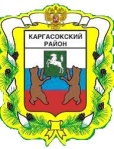 РАЙОННАЯ МЕЖВЕДОМСТВЕННАЯ КОМИССИЯ ПО ПРЕДУПРЕЖДЕНИЮ И ЛИКВИДАЦИИ ЧРЕЗВЫЧАЙНЫХ СИТУАЦИЙ И ОБЕСПЕЧЕНИЮ ПОЖАРНОЙ БЕЗОПАСНОСТИ__________________________________________________________________ПРОТОКОЛзаседания комиссии по предупреждению и ликвидации чрезвычайных ситуаций и обеспечению пожарной безопасности Администрации Каргасокского района27.12.2023      14.30   ул. Пушкина, д. 31, с. Каргасок, актовый зал                                    № 20ПРЕДСЕДАТЕЛЬСТВУЮЩИЙ НА ЗАСЕДАНИИ:Герасимов Сергей Иванович – заместитель Главы Каргасокского района по общественной безопасности – начальник отдела общественной безопасности - заместитель председателя комиссии по чрезвычайным ситуациям и обеспечению пожарной безопасности, Веклич Н.А. – главный специалист по гражданской обороне и чрезвычайным ситуациям Администрации Каргасокского района – секретарь комиссии, Филюк К.В. - начальник ОМВД России по Каргасокскому району, Волков И.В. – заместитель 32 ПСЧ 4 ПСО ФПС ГПС ГУ МЧС России по Томской области, Коньшина О.В. - заместитель Главы Каргасокского района по экономике, Сыркин С.А. – начальник ОПС    № 5 по Каргасокскому и Парабельскому районам, Платонов С.Г. – руководитель северного инспекторского отделения ГИМС ГУ МЧС России по Томской области,  Потапенко Е.В. – главный лесничий Каргасокского лесничества – филиала ОГКУ «Томсклес», Монголин С.В. – заместитель Главы Каргасокского района по вопросам жизнеобеспечения района – начальник отдела жизнеобеспечения, Хлопотной М.В. – директор МУ АТП МО «Каргасокский район».ПРИНИМАЮТ УЧАСТИЕ В РАБОТЕ ЗАСЕДАНИЯ: Бессмертных Юрий Николаевич – прокурор Каргасокского района, Жукова Оксана Анатольевна – главный редактор газеты «Северная правда», Волобуева Анжелика Сергеевна – главный специалист по связям с общественностью, Штрак Виталий Владимирович – глава Новоюгинского сельского поселения. Повестка:О причинах возгорания жилого дома, расположенного по адресу п. Большая Грива, ул. Школьная, 6  СЛУШАЛИ: Волков Иван Викторович – заместитель начальника 32 ПСЧ 4 ПСО ФПС ГПС ГУ МЧС России по Томской области – 25.12.2023 в 23:50 в ЕДДС Каргасокского района поступила информация от главы Новоюгинского сельского поселения Штрака В.В. о том, что в 23:42 произошло возгорание жилого дома по адресу: п. Большая Грива, ул. Школьная, 6, 4-х квартирный брусовой жилой дом 162,78 кв. м., крыша двускатная, частично шифер, частично металлопрофиль по деревянной обрешетке. Отопление в квартирах печное. Квартира № 1, принадлежит Никитиной Людмиле Владимировне 1985 г.р., по данному адресу не проживала.Квартира № 2, муниципальная, проживала Выползова Людмила Иннокентьевна 03.01.1946 г.р. (предположительно погибла при пожаре).Квартира № 3, - муниципальная, проживали Гофман Павел Петрович 1961 г.р., Гофман Валентина Сергеевна 1964 г.р. (эвакуированы, решается вопрос о их расселении).Квартира № 4, принадлежит Гофману Павлу Петровичу 1961 г.р. по данному адресу не проживал.Время локализации – 01.15. Время ликвидации открытого горения 01.25. Время ликвидации пожара – 01.45. Работало 2 АЦ. 4 чел. Предварительная причина возгорания неосторожное обращение с огнем. Представитель ОНД и ПР по Парабельскому району выезжал на место возгорания.  РЕШИЛИ:      1. Принять к сведению информацию Волкова И.В. 1.2. Рекомендовать заместителю начальника 32 ПСЧ 4 ПСО ФПС ГПС ГУ МЧС по Томской области информацию об установленных причинах возгорания жилого дома представить в Комиссию по предупреждению и ликвидации чрезвычайных ситуаций и обеспечению пожарной безопасности Каргасокского района.Ответственный исполнитель: Волков И.В. Срок исполнения: январь 20242. Об организации проведения работы по профилактике пожаров в жилом секторе муниципального образования «Каргасокский район».СЛУШАЛИ:Волков Иван Викторович - заместитель начальника 32 ПСЧ 4 ПСО ФПС ГПС ГУ МЧС России по Томской области – в текущем году на территории Каргасокского района произошло 42 пожара (АППГ -29), травмированных – 1 (АППГ - 4), погибших – 4 (АППГ -1).Профилактическая работа заключается в ежедневных выездах представителей 32 ПСЧ 4 ПСО ФПС ГПС ГУ МЧС России по Томской области, в процессе выезда сотрудники распространяют памятки о соблюдении мер пожарной безопасности. На постоянной основе идет размещение информационных материалов в интернет ресурсах.  Сыркин Сергей Александрович – начальник ОПС № 5 по Каргасокскому и Парабельскому районам –  на 01.12.2023 работниками ОПС – 5 Томской области по Каргасокскому и Парабельскому районам было обследовано на предмет пожарной безопасности 2409 домовладений, при этом охвачено 4961 человек. Выдано 2711 памяток о соблюдении мер пожарной безопасности. В первую очередь профилактическая работа проводится среди маломобильных групп населения, одиноких, пожилых людей, а также ведущих асоциальный образ жизни. Штрак Виталий Владимирович – глава Новоюгинского сельского поселения – администрацией Новоюгинского сельского поселение на постоянной основе размещается информация о соблюдении мер пожарной безопасности. Разрабатываются буклеты. На постоянной основе осуществляются рейды в многодетные, неблагополучные семьи и в семьи, находящиеся в социально-опасном положении совместно с сотрудниками ОПС-5 по Каргасокскому и Парабельскому районам. В 2023 году на территории Новоюгинского сельского поселения был осуществлен ремонт 4 печей, в том числе гражданке Выползовой Л.И. Герасимов Сергей Иванович – заместитель Главы Каргасокского района по общественной безопасности – начальник отдела общественной безопасности - В целях предупреждения гибели и травматизма людей, сокращения количества пожаров в жилых помещениях на территории Каргасокского района Главами сельских поселений с начала 2023 года было приобретено 47 АДПИ (37 АДПИ в Каргасокском сельском поселении + 10 АДПИ в Сосновском сельском поселении), отремонтировано 25 печей (Толпаровское с/п – 4; Сосновское с/п – 6: Новоюгинское с/п – 4; Усть-Тымское с/п – 1; Среднетымское с/п – 2; Каргасокское с/п – 8); выполнена заменена 71 энергосчетчика (Средневасюганское с/п – 70; Нововасюганское с/п - 1); заменена электрических плит не осуществлялась; замена электропроводки была произведена в 2-х жилых помещениях на территории Каргасокского сельского поселения.А также согласно информации, представленной ОГКУ «Центр социальной поддержки населения Каргасокского района» от 20.11.2023 исх. № 1609 в 2023 году в учреждение, обратилось 27 семей (1 многодетная), за материальной помощью на приобретение АДПИ в соответствии с Законом Томской области от 08.11.2014 г.  № 130-ОЗ «Об оказании материальной помощи в Томской области». РЕШИЛИ:      2.1. Принять к сведению информацию Волкова И.В., Сыркина С.А., Штрака В.В., Герасимова С.И.       2.2. Рекомендовать Главам сельских поселений:     2.2.1. Актуализировать перечни мест проживания многодетных семей, семей, находящихся в трудной жизненной ситуации, в социально опасном положении, одиноко проживающих пенсионеров;Ответственный исполнитель: Главы сельских поселений Срок исполнения: постоянно    2.2.2. В случае обнаружения явных нарушений пожарной безопасности сообщать в ОНД и ПР по Каргасокскому району Ответственный исполнитель: Главы сельских поселений Срок исполнения: постоянно          2.2.3. Усилить профилактические мероприятия в жилом секторе, направленные на адресную работу с гражданами по соблюдению мер пожарной безопасности в быту, в том числе, увеличить количество подворовых обходов, сходов с гражданами с привлечением представителей МЧС, полиции, общественных организаций и волонтеров.  Ответственный исполнитель: Главы сельских поселений Срок исполнения: постоянно.2.3. Главному специалисту по ГО и ЧС отдела общественной безопасности Администрации Каргасокского района осуществлять общую рассылку, посредством электронной почты предприятиям, организациям и учреждениям Каргасокского района о соблюдении мер пожарной безопасности. Обеспечивать размещение тематических материалов на официальном сайте Администрации Каргасокского района в сети интернет и в социальных сетях. 2.3.1. Главному специалисту по ГО и ЧС отдела общественной безопасности Администрации Каргасокского района осуществлять общую рассылку, посредством электронной почты предприятиям, организациям и учреждениям Каргасокского района о соблюдении мер пожарной безопасности. Обеспечивать размещение тематических материалов на официальном сайте Администрации Каргасокского района в сети интернет и в социальных сетях. Ответственный исполнитель: Веклич Н.А.Срок исполнения: 29.12.20232.4. Главе Новоюгинского сельского поселения совместно с заместителем начальника 32 ПСЧ 4 ПСО ФПС ГПС ГУ МЧС России по Томской области проработать вопрос о создании добровольной пожарной охраны на территории п. Большая Грива.Ответственный исполнитель: Штрак В.В., Волков И.В.Срок исполнения: 31 январь 20242.5. Рекомендовать заместителю Главы Каргасокского района по экономике продолжить работы с индивидуальными предпринимателями Каргасокского района по распространению АДПИ.Ответственный исполнитель: Коньшина О.В.Срок исполнения: январь 20242.6. Рекомендовать заместителю начальника 32 ПСЧ 4 ПСО ФПС ГПС ГУ МЧС по Томской области принять участи в рейдах по обследованию неблагополучных семей в период праздничных дней совместно с членами КДН и ЗП. Ответственный исполнитель: Волков И.В.Срок исполнения: 3 января, 6 января     3. О принятых мерах по расселению пострадавших граждан при пожаре в             п. Большая Грива.СЛУШАЛИ:Штрак Виталий Владимирович – глава Новоюгинского сельского поселения – Никитина Л.В. – проживает в с. Каргасок с сожителем. Семья Гофмана П.П. и Гофман В.С. совместно с детьми решает вопрос о дальнейшем проживании с сыновьями в г. Томске. Семье Гофман было предложено временное жилое помещение в с. Новоюгино. РЕШИЛИ:      3.1. Принять к сведению информацию Штрака В.В.      3.2. Рекомендовать Главе Новоюгинского сельского поселения       3.2.1 Сообщить результаты в Комиссию по предупреждению и ликвидации чрезвычайных ситуаций и обеспечению пожарной безопасности Каргасокского района о предпринимаемых мерах по расселению семьи Гофман. Ответственный исполнитель: Штрак В.В.      Срок исполнения: 29.12.2023Заместитель Главы Каргасокского района по общественной безопасности – начальник отдела общественной безопасности                                                                С. И. Герасимов Секретарь комиссии                                                                                           Н.А. Веклич